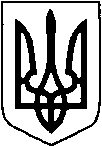 МАР’ЯНІВСЬКА  СЕЛИЩНА РАДАЛУЦЬКОГО РАЙОНУ ВОЛИНСЬКОЇ ОБЛАСТІВОСЬМОГО СКЛИКАННЯПРОЄКТРІШЕННЯ 29 листопада 2022 року                смт Мар’янівка                                           №32/7Про виконання рішення Мар’янівської селищної ради від 18.11.2022 № 31/3 «Про розгляд депутатського запиту депутата Мар’янівської селищної ради Шанковської Н.О.»Відповідно до ст. 26, 59 Закону України «Про місцеве самоврядування в Україні», СТ. 21, 22  Закону України «Про статус депутатів місцевих розглянувши депутатський запит депутата Мар’янівської селищної ради Шанковської Н.О. від 29.11.2022, селищна радаВИРІШИЛА:1. Рішення Мар’янівської селищної ради від 18.11.2022 № 31/3 «Про розгляд депутатського запиту депутата Мар’янівської селищної ради Шанковської Н.О.» вважати не виконаним.2. Оголосити секретарю Мар’янівської селищної ради Ользі Васюренко догану за систематичне невиконання рішень ради.3. Контроль за виконанням цього рішення покласти на постійну з питань бюджету, фінансів, планування, управління власністю, соціально-економічного розвитку та інвестиційної діяльності, депутатської діяльності та етики, дотримання прав людини, законності та правопорядку.Селищний голова                                                                          Олег БАСАЛИКНаталія Шанковська